4 June 2019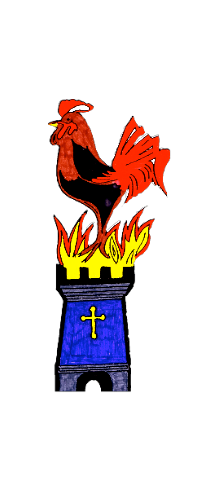 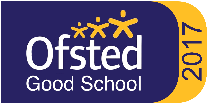 Important Dates and InformationFriday 7th June - Y6 Bus Passes deadline.  Please return your application to the school office before this date. Friday 7th June - Tempest group photo orders must be submitted to school by no later than Friday.  Orders can still be made online.Thursday 13th June – Community Coffee Morning from 9.00 -10.30am.  Everyone welcome to attend.  Lots of home baking and refreshments.  Any donations of home baked goods would be gratefully appreciated and can be handed into school from Wednesday 12th June.Key Stage 2 Summer Movie Night 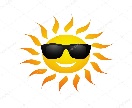 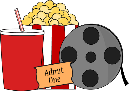 Friday 14th June from 5pm to 7pm.  To take place in the school hall.  Tickets cost £3 and include refreshments (hotdog and drink). Activities will include tattoos, nail art station, decorate ginger bread houses, popcorn and soft drinks.  Tickets will be on sale Wednesday 12th – Friday 14th June on both school yards at home time.  This is a special fundraiser to purchase leavers hoodies for our year 6 children. Tuesday 18th June – Gymnastics key steps competition.  To take place at Gateshead Leisure Centre.  Children will need to be at school by 8am and will return to school for 3pm. All children attending this event will receive a letter from Mr. Ridley outlining further details. Shine Concert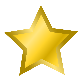 Wednesday 19th June – 	9.30am Shine EYFS and KS1 children				1.30pm Shine KS2 childrenTickets will be on sale from Monday at 9am.  They can be purchased from the school office or please send a clearly marked envelope to school with payment and tickets will be returned to you on the same day. Tickets are £2 each and are limited to 2 per child on a first come first serve basis.  In the event the date sells out we may add an additional date to accommodate demand.Non Uniform DayFriday 21st June - We will be having a non-uniform day to collect donations for our Summer school fair. We are kindly asking for donations for our tombola stall, children’s tombola and raffle.  This can be anything from chocolates, smellies, new toys, items to make a hamper, etc.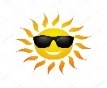 If you know of anyone in the local community who would like to donate to the school for this event, please contact the school office or Mrs. Baker.Sunday 23rd June - Friends of Kibblesworth Sponsored Walk hosted by Birkheads Wild.  This is a wonderful family event.  Please sign up your family to join in a walk on the old railway path from school to Birkheads Wild.  There will be a ‘packed lunch and play’ session before completing the walk back to school.  Please visit www.bookwhen.com/birkheadswild to book a place and collect your sponsor form. More information and sponsor forms are also available on our school website and recently sent via letter through eSchools.Wednesday 26th June – Welcome to Reception evening at 5.30pm for all parents of children whom will be starting Reception class in September.  This is an event for parents only.Monday 1st and Tuesday 2nd July – Whole school transition days and Lord Lawson of Beamish Academy visit days for year 6.Saturday 6th July – Summer Fair on the school field 12-3pm.  Organised by the friends there will be lots of stalls, bouncy castle and rides.  More details to follow shortly.Monday 8th – Wednesday 10th July – Year 6 ResidentialTuesday 16th July – 2pm Leavers service at the chapel. Thursday 18th July – Sports Awards at 5.30pm.  Invitations will be sent to parents of the children involved.Friday 19th July – Graduation and Leavers service.  More details to follow.